Муниципальное общеобразовательное учреждениеКузнечихинская средняя школаЯрославского муниципального районаПРОЕКТпо изобразительному искусству:Выполнили: Тюрина Соня, Шепелёва Алина-6вРуководитель: Андреева Екатерина Павловна	2016г.ВВЕДЕНИЕСовсем недавно мы прибирались в нашем классе и нашли много кусков искусственной кожи. Сначала мы решили выкинуть их, но потом решили, что из них можно выполнить поделку. Так и появилась идея создать картину из лоскутков кожи. ЦЕЛЬ ПРОЕКТА - создать лоскутную мозаику «Вдохновение»ЗАДАЧИ ПРОЕКТА:- Изучить историю возникновения лоскутной мозайки- Подобрать не обходимые материалы НЕМНОГО ИСТОРИИ:Лоскутное шитье в России стало известно в XVIII веке, но только в кругах старообрядцев. И только в конце XIX века эта техника стала широко известна, но в основном среди крестьян. Лоскутное шитье издавна известно многим народам. Из пестрых и однотонных кусочков ткани, выкроенных по шаблонам, мастерицы составляют самые разные композиции - мозаичные узоры. Недаром этот вид творчества у нас называют ситцевой или лоскутной мозаикой. Лоскутная мозаика - одно из направлений в лоскутной технике. Существует и другое - аппликация. Здесь, чтобы создать рисунок, лоскутки нашивают на единый кусок ткани - фон. Оба эти направления могут прекрасно соседствовать и дополнять друг друга в лоскутных произведениях. 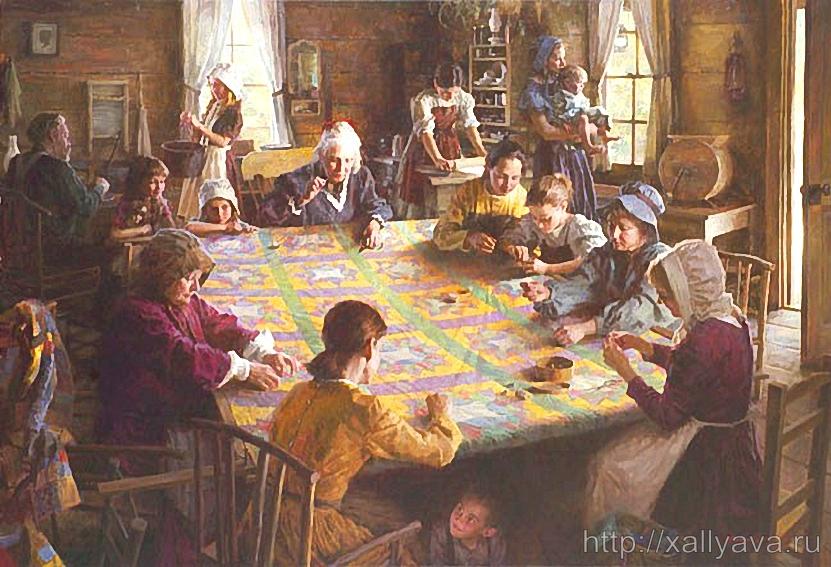 БАНК ИДЕЙ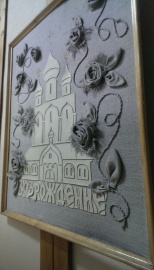   1. Храм 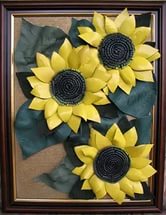 2. Подсолнухи 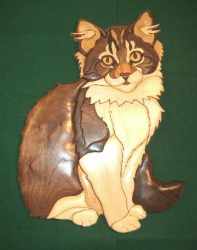 3.Кот ВаськаОстановились на варианте №1 т.к. тона кожи как раз подходят под картинуИНСТРУМЕНТЫ И МАТЕРИАЛЫ1. Большой кусок искусственной кожи.2.Клей-пистолет. 3.Фломастеры. 4.Немного ткани-лен. 5.Ножницы.6.Карандаш(простой). 7.Шнурок из ткани8.Рамка 35*50 ПОСЛЕДОВАТЕЛЬНОСТЬ ВЫПОЛНЕНИЯ: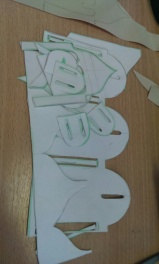 1.Рисуем шаблоны. 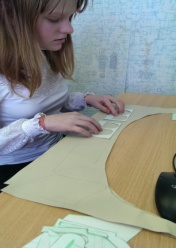 2.Вырезаем их. 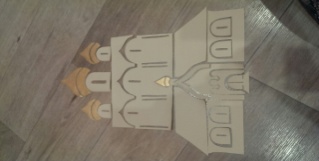   3.Наклеиваем их на основу. 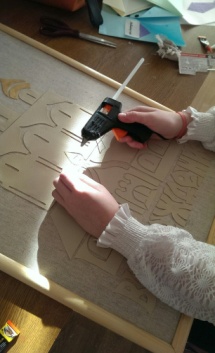  4.Делаем украшения и наклеиваем их.5. .Подписываем работу. ЭКОНОМИЧЕСКОЕ ОБОСНОВАНИЕ:1.Кожу мы нашли в классе. 2.Клей, карандаш,ножницы- были дома3. Ткань- в классе.4.Рамка- 100 руб.5.Шнурок- 20 руб.Проект обошелся нам в 120 рублей. ВЫВОД: Проект удался , понравилось рисовать и приклеивать шаблоны, было трудно работать с украшениями. ЗАКЛЮЧЕНИЕКогда ты слышишь звон колоколов, 
Душа вдруг замирает бесконечно 
И в этот миг о тяжести оков 
Не думаешь, а думаешь о Вечном.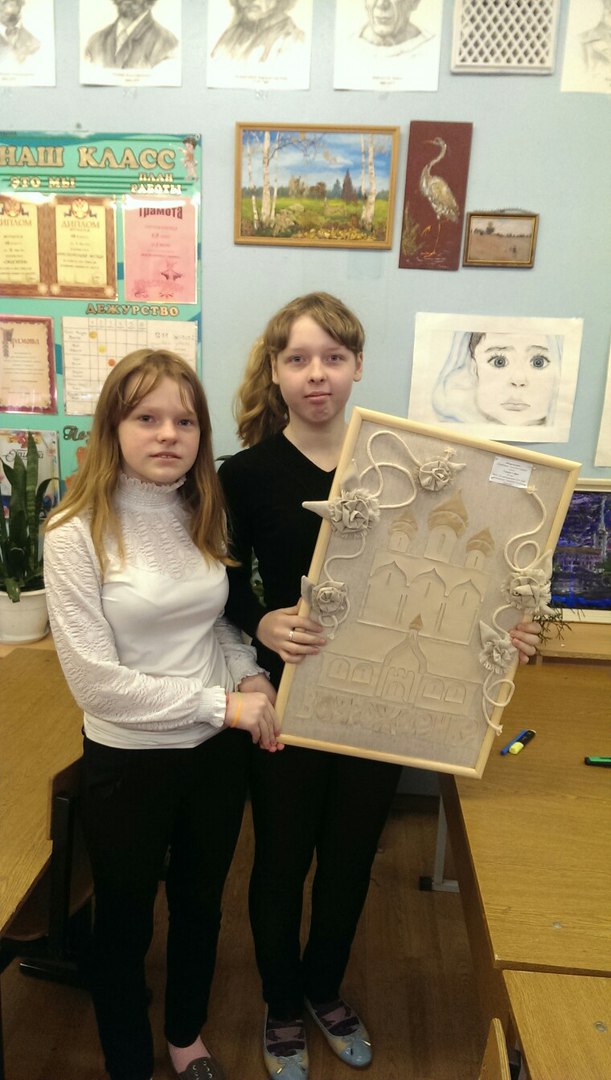 